Пояснительная запискао выполнении контрольного события проекта № 100952815.14.2  «Проведение торжественной линейки, посвященной  Дню  знаний в МОУ «Горская средняя общеобразовательная школа»»  В рамках реализации данного этапа проекта в МОУ «Горская средняя общеобразовательная школа» 1 сентября   была проведена  торжественная линейка, посвященная Дню  знаний. Первое сентября - это день цветов и улыбок, новых учебников и тетрадей, долгожданных встреч одноклассников. Он всегда наполнен
счастливыми воспоминаниями и радостными ожиданиями.  День знаний - это праздник, который никого не оставляет равнодушным.  В своих поздравительных выступлениях директор школы, гости выразили свою поддержку и пожелали ученикам успешного учебного года. Пусть этот учебный год принесет множество новых знаний, успехов и радостных моментов для всех школьников и учителей! Поздравляем всех школьников, их родителей и учителей с Днём знаний!Приложение1.  ФотоСтарший вожатый,член рабочей группы (Р)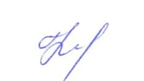 В.И.Кокорева                      «05» сентября 2023 г    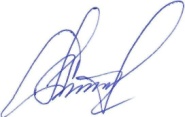 Заместитель директора                                             Н.И. Сорокина,                                                                                                                        член рабочей группы,                                                                                        ответственный за блок (Б)		                                                                                                           «05» сентября 2023 г.                                  Приложение 1 Фото проведения торжественной линейки, посвященной  Дню  знаний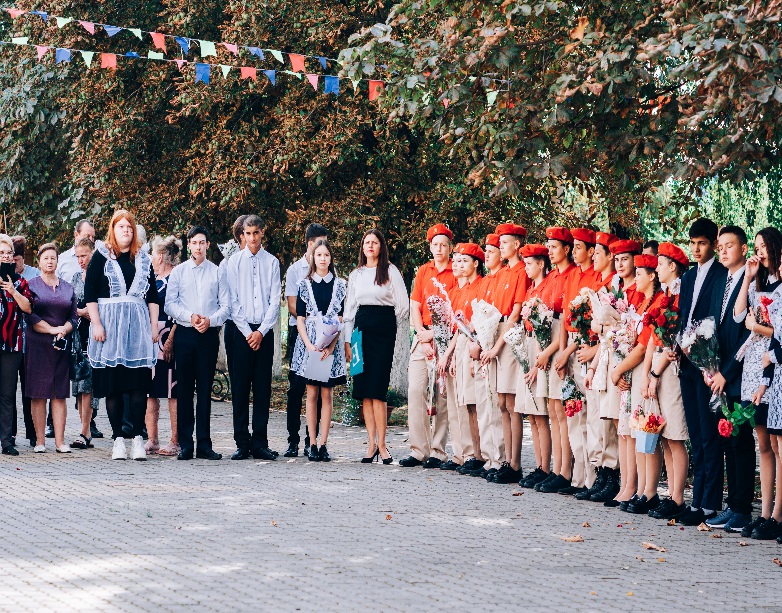 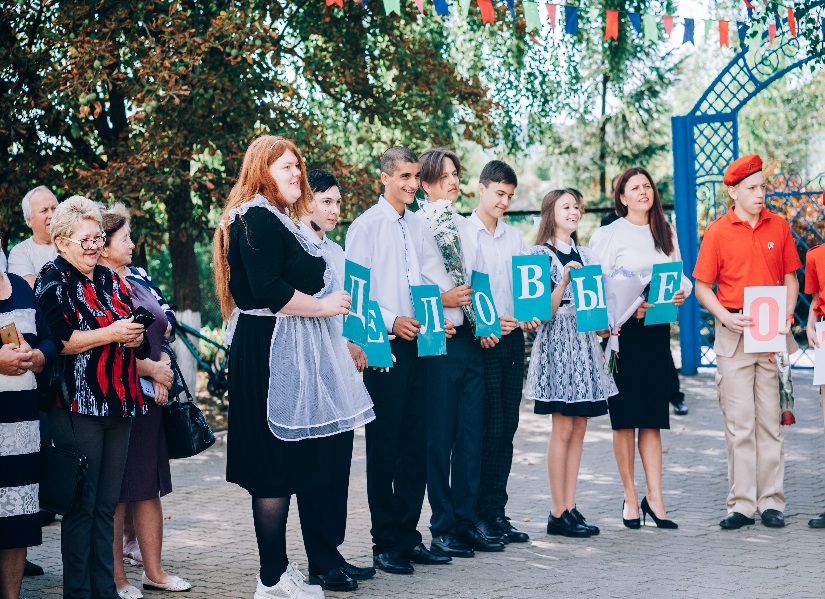 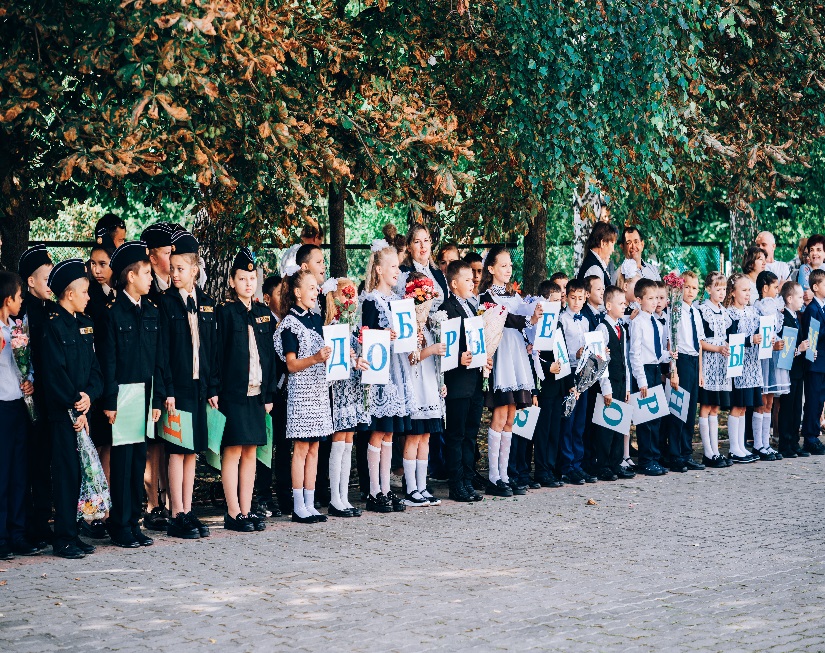 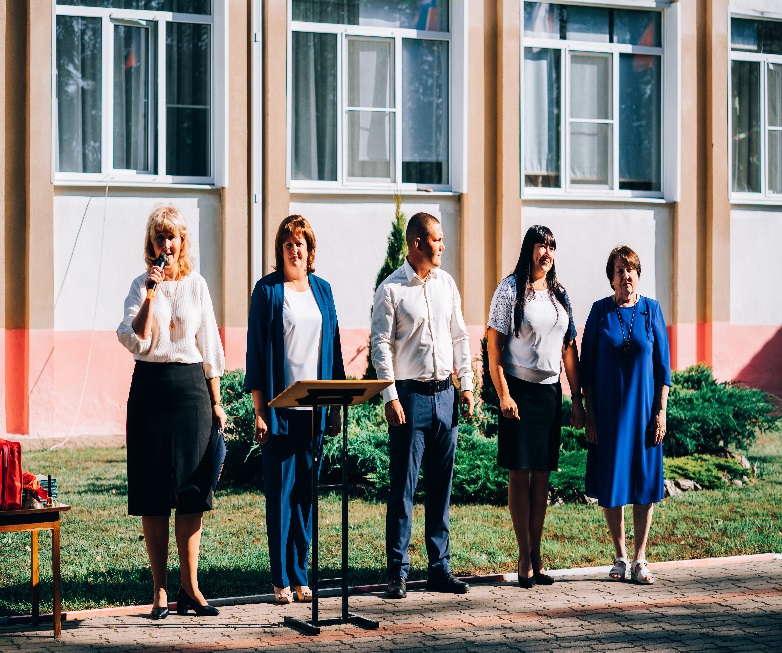 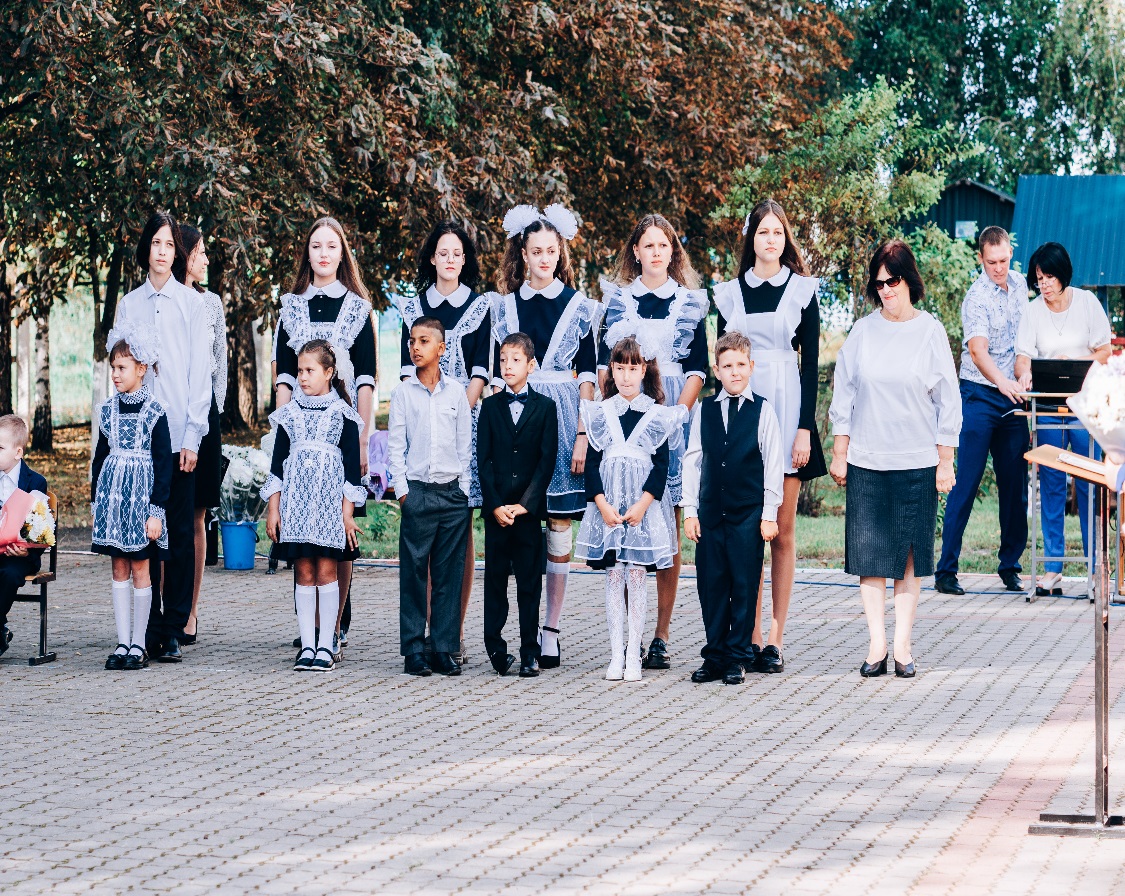 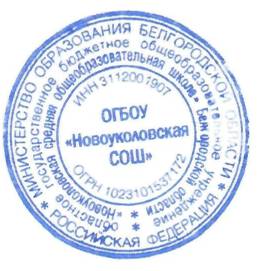 УТВЕРЖДАЮРуководитель проекта№ 10095281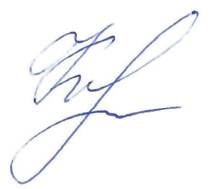 С. А. Конищева          «05» сентября  2023 г